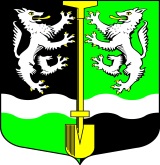 АДМИНИСТРАЦИЯМУНИЦИПАЛЬНОГО ОБРАЗОВАНИЯ   СЕЛИВАНОВСКОЕ СЕЛЬСКОЕ ПОСЕЛЕНИЕВолховского муниципального районаЛенинградской областиРАСПОРЯЖЕНИЕот 05 ноября  2020 года                                                                                        № 25О введении ограничительных мер в администрации муниципального образования Селивановское сельское поселение Волховского муниципального района Ленинградской областиНа основании постановления Главного государственного санитарного врача Российской Федерации от 16.10.2020 года № 31 «О дополнительных мерах по снижению рисков распространения COVID-19 в период сезонного подъема заболеваемости острыми респираторными вирусными инфекциями и гриппом», в связи с ухудшением эпидемиологической обстановки, в целях снижения рисков распространения COVID-19:1.Ограничить свободный доступ посетителей в администрацию муниципального образования Селивановское сельское поселение Волховского муниципального района Ленинградской области.2.В администрации муниципального образования Селивановское сельское поселение Волховского муниципального района Ленинградской области вести прием граждан только по предварительной записи в приемные часы и дни с обязательным использованием средств индивидуальной защиты (масок) у посетителей, соблюдением социальной дистанции в 1,5 – 2 метра.3.Контроль за исполнением настоящего распоряжения оставляю за собой.Глава администрацииМО Селивановское сельское поселение                                        М.Ф.Петрова